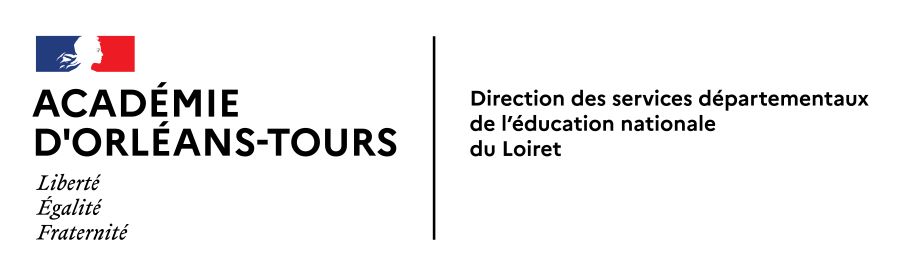 DEMANDE D’ASSOUPLISSEMENT DE LA CARTE SCOLAIRE POUR L’ENTRÉE EN CLASSE DE 5e, 4e et 3eSeptembre 2024ACCUSE DE RECEPTIONNom, prénom et classe actuelle de l’élève : …………………………………….Madame, Monsieur,Dans le cadre de la procédure d’affectation en classe de 5e, 4e et 3e pour la rentrée 2024, vous avez formulé une demande d’assouplissement de la carte scolaire.J’accuse réception de votre dossier, déposé en date du ……………… auprès du collège.J’attire votre attention sur le fait que les demandes de dérogation ne peuvent être satisfaites que sous réserve des capacités d’accueil du collège sollicité, après affectation des élèves résidant dans le secteur, et à condition que les motifs soient conformes aux critères prioritaires définis au plan national. 
Les motifs ouvrant droit à demande de dérogation sont les suivants :Élève souffrant d'un handicapÉlève bénéficiant d'une prise en charge médicale importante à proximité de l'établissement demandéÉlève boursier sur critères sociauxÉlève dont un frère ou une sœur est déjà scolarisé(e) dans l'établissement souhaitéÉlève dont le domicile est situé en limite de secteur et proche de l'établissement souhaitéÉlève devant suivre un parcours scolaire particulierAutres motifs : organisation familiale, situation de famille particulière, garde alternée, facilité de transport, lieu de travail des parents, etc.
La réponse à votre demande de changement d’établissement vous sera apportée par courrier avant le 5 juillet 2024.Veuillez agréer, Madame, Monsieur, l’expression de ma considération distinguée.Date, qualité et signature